ARMENIA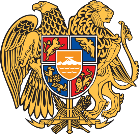 May 8, 201933rd Session of the UPR Working GroupReview of PortugalDelivered by Ms. Armine PetrosyanThank you Mr. President/Vice-President, Armenia warmly welcomes the delegation of Portugal and thanks for the thorough presentation today. We commend the efforts of Portugal to implement its second cycle recommendations. Armenia notes with satisfaction Portugal’s active role during the SDGs negotiations and their reflection in numerous national strategies and policies. In this regard we also welcome the presentation of Portugal`s National Voluntary Review on the implementation of the 2030 Agenda.Armenia welcomes the enhancement of the legal framework and policies on prevention and prohibition of manifestations of racism and various initiatives and practical steps aimed at combating racial discrimination and assisting victims thereof.We commend Portugal for its policies to combat gender-based and domestic violence and protect the victims of violence through providing their effective access to complaint and compensation mechanisms.We would like to make the following recommendations to Portugal:To continue its efforts to promote and enhance the rights of women,To ratify the Convention on the Non-Applicability of Statutory Limitations to War Crimes andCrimes against Humanity.We wish the delegation of Portugal all the success in the third UPR cycle.I thank you. 